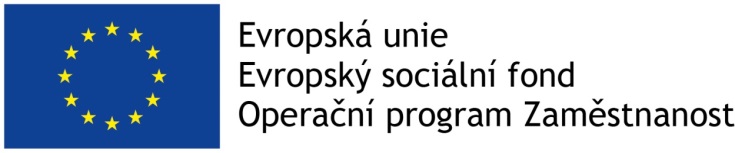 Název projektu: Pilotní ověření implementace systému sociálního bydlení na lokální úrovni v ChomutověNositel:	    Statutární město Chomutov 		Registrační číslo projektu: CZ.03.2.63/0.0/0.0/16_128/0006193Realizace projektu: 3/2017 – 2/2020Cílem projektu je pilotní ověření implementace systému sociálního bydlení. Nastavení systematické, efektivní a dlouhodobě udržitelné politiky sociálního bydlení. Integrace sociálně vyloučených skupin. Zlepšení kvality života domácností ohrožených chudobou. Aktivity projektuPříprava analýzy - podklad pro tvorbu lokální Koncepce sociálního bydlení v ChomutověVypracování lokální Koncepce sociálního bydlení v ChomutověPilotní ověření implementace lokální koncepce sociálního bydlení v 10-ti bytechProvázání sociální práce s dalšími nástroji sociální a bytové politiky obceVzdělávání příslušných pracovníků v obci Zajištění evaluace projektu Informační kampaň na zvýšení povědomí o přínosech sociálního bydleníSpolupráce s MPSV - projekt Sociální bydleníProjekt je spolufinancován z Evropského sociálního fondu prostřednictvím Operačního programu Zaměstnanost.